Proposal for addressing the necessity of students in the Life Sciences pursuing additional Computing backgroundFor:Vanessa Auld,Head of Department of ZoologyAndProspective and Current Undergraduate Students in the Life SciencesUniversity of British ColumbiaVancouver, British ColumbiaBy:Aleem Tariq10417153November 28, 2020Table of ContentsAbstract	nI. Introduction	nA. Background of ubc and its role and obligations	nB. Overview of Problem and Purpose of Report	nC. Methods and Scope	nII. Data Summary	nA. Importance of computing in respective fields	nB. The Necessity of Additional Computing Background	nC. Future implications	nII. Conclusion	nA. Summary of Findings	nB.  Recommendations	nFiguresFigure 1 Importance of computing in your field of research	NFigure 2 Importance of specific languages in your field of research	NFigure 3 Additional computing background will make students better researchers	NFigure 4. The role of computing in my field will increase with time 	NIII.  Works Cited List	nIV. Appendices	nSurvey Questions:	NABSTRACTCurrently in the process of working on this! I kept it in here in terms of order so that the format of my report need not be changed significantly!I.  INTRODUCTIONA. BACKGROUND OF UBC AND ITS ROLE AND OBLIGATIONSThe University of British Columbia (UBC) is a global leader in teaching, learning, and research, having been consistently ranked among the top 20 public universities in the world. With regards to the Life Sciences UBC features the Life Sciences Institute (LSI); the largest of any such institute in Canada, and among the best by many metrics (1), whose research mission is to perform innovative, interdisciplinary science. As per the institutions role in being a global leader and possessing the largest Life Science Institute of its kind in Canada, the University also bears a set of responsibilities and obligations towards its students. Most notably, in cultivating the next generation of academics, employees and employers, which are prepared to face the rapid pace of change seen in the professional world. Therefore, it stands to reason that the Life Sciences should sufficiently prepare the next generation of students for what is expected in the working world of research and industry related to the field. Both the scale and scope of applications of computation is rapidly increasing and having a background in such an area confers the ability to both work with data in novel ways, and the critical analytic skills to interpret such data (2). Given the nature and complexity of the fields in the Life Sciences, a large-scale revolution that involves extensive use of computation is occurring and will continue to accelerate (3). B. OVERVIEW OF PROBLEM AND PURPOSE OF REPORTGiven the nature and complexity of the Life Sciences, working in research currently requires and will increasingly demand computationally intensive skillsets, in areas ranging from Neuroscience to Genomics to Immunology and Ecology, as data-analysis has started to take precedence over data collection. (4) These skillsets are not covered by the pre-requisite demands of multiple departments in the UBC Life Sciences. The Life Sciences, in general, provide insufficient preparation for the changes which are emerging in both academia and industry.The purpose of my report is to:Explore the importance of Computer Science in the field of Life Sciences; primarily research.Investigate the current offering of UBC courses at the intersection of Life Sciences and Computer Science.Communication with faculty in the Life Sciences, collecting data on the computational tools they both use in research, and demand from prospective researchers.Develop a strong case to sufficiently motivate the intended audience to acquire additional computational background.C. METHODS AND SCOPEMy primary data sources (see Appendix A) will consist of surveys of current UBC professors conducting research; all of which are aimed towards assessing the necessity of recommending that students in the Life Sciences pursue obtaining computational skills. Seven professors who conduct research in areas ranging from Cognitive Neuroscience to Ecology, Biomathematics and Immunology responded to the survey. To assess the necessity of such a recommendation, the following questions were addressed in survey, and will be expanded upon within this report:What are the perspectives of professors on the role of computing in their research?What sorts of computational skills do professors seek out from prospective students interested in research? What changes do professors anticipate will occur in their field with time, and will such changes involve increased use of computational skills and techniques?II.  DATA SUMMARYA. BACKGROUND OF UBC AND ITS ROLE AND OBLIGATIONS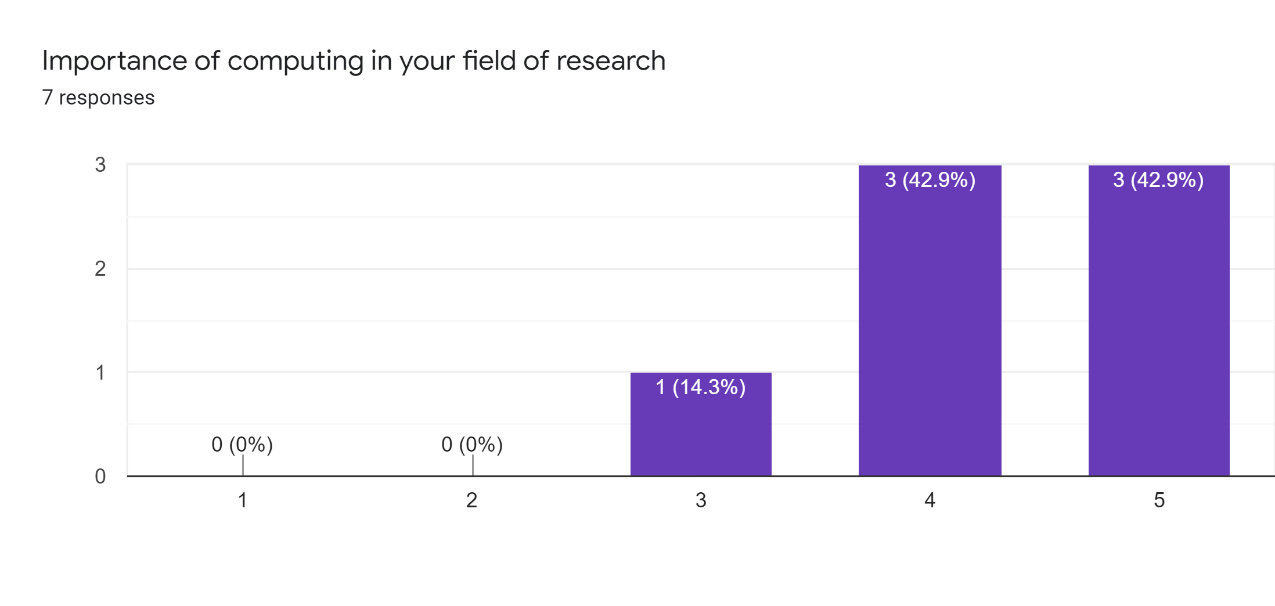 .Professors currently conducting cutting-edge research in a variety of fields have noted the significance of computing in their current research (Professor Survey, November 2020). In addition, various programming languages play a significant role in current research within numerous fields (Professor Survey, November 2020).Based on my survey’s results, computing is generally regarded as highly important in various fields of research within the Life Sciences. As can be noted in the in Fig.1, virtually all research professors stress that computing is indeed very relevant to their field of research. ‘Computing’ as defined by methods such as data analysis, statistical tests, background in programming languages, and modelling and visualizing problem domains (Professor Survey, November 2020). In particular, certain languages seem to be preferred over others. There is a significant preference for R and MATLAB. However, as of now there are a lack of courses which address this gap. Undergraduate students are not trained to be proficient in the use of these languages throughout their degree, as an underrunning theme of a ‘technical skill’ that rears its head in every single class. Rather, there are only two courses that involve the use of these languages, one of which is not mandatory. (BIOL 300 & BIOL 301). B. NECESSITY OF ADDITIONAL COMPUTING BACKGROUNDProfessors also near unanimously agreed that additional computing background would make students better researchers in their respective fields. 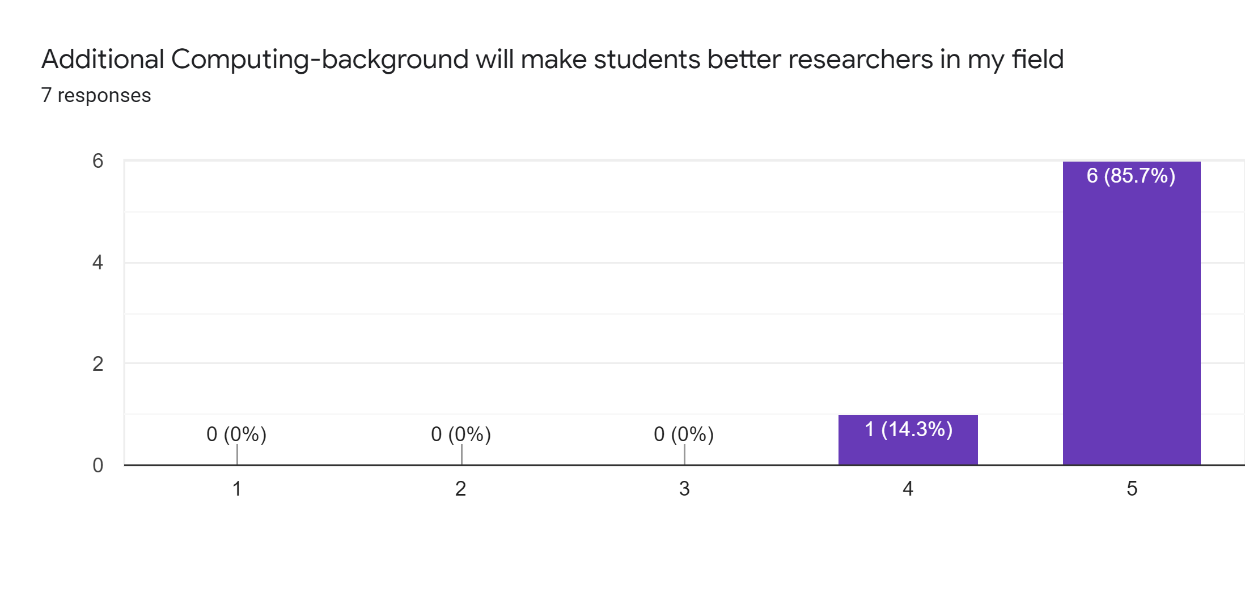 With regards to specific skills that are highly sought after, professors tend to seek the following (Professor Survey, November 2020):Data analysis and statistical testsComputational modelling skills, and an understanding of stochastic processesBasic coding (for loops, variables, data types, functions etc.) General programming and mathematical expertise, statistical knowledgeGenerating scripts to analyze large genome/proteome datasets in bioinformatics-based researchThere is general lack of these being covered, or if they are, only highly restricted courses, an exception rather than the rule in terms of how the field is taught at an institutional level. C. FUTURE IMPLICATIONS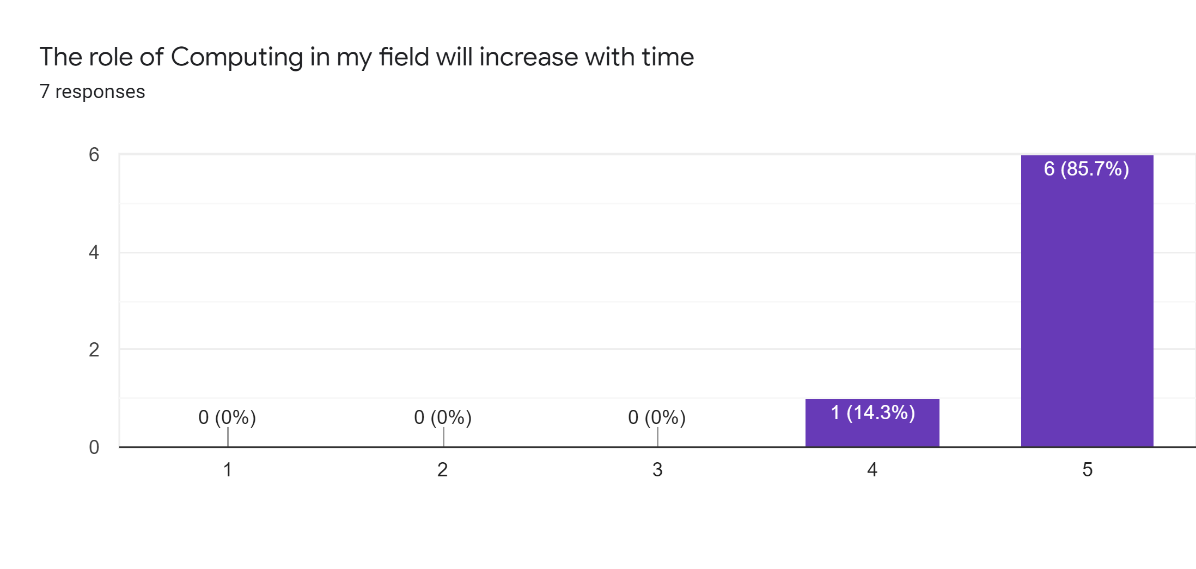 The research professors surveyed almost unanimously agree that the role of Computing in their respective fields will increase over time. ‘Computing’ as defined by methods such as data analysis, statistical tests, background in programming languages, and modelling and visualizing problem domains (Professor Survey, November 2020).Their respective perspectives on the nature of such a change are highlighted below (Professor Survey, November 2020):Cog. Neuroscience  The field is moving towards questions of how activity in populations of neurons, over time, reflects experience and controls behavior. This requires advanced methods for detecting and quantifying signals present across large numbers of neurons.Phylogenetics, Systematics  Much of the research in systematics is going towards ‘big data’ – looking at thousands of nodes across many different lineages in the evolutionary framework. This requires increased understanding of computing languages and scripts to analyze these data, and also how to draw out relevant data for specific questions, like major trends or patterns across these different lineages. Neuroscience  Increasingly large data sets measuring different parameters (gene expression, neuron activity, etc.), which will require more computational power to analyze.Molecular Biology, Biological Sciences  With bigger and bigger data sets (genomes, transcriptomes, etc.) computing becomes even more important. II. CONCLUSIONA. SUMMARY OF FINDINGSProfessors in general agree that not only is computing relevant in their field of research as of present, but will be increasingly so as time passes, and that they preferably seek out students with these skills to take on as research assistants. Part of this is the nature of the field itself, in that there is a push towards ‘big data’ as being noted by professors as of present, which demands the technical skills necessary to analyze and work with this data. As per the findings, these skills are not only encapsulated within the realm of ‘computing’, but also include mathematical and statistical expertise. The issue is that modern life sciences are taught as if they are entirely ‘technique driven’. Whereas in the past, most experiments one might conceive of were technically impossible, now with the numerous methods at present, the situation has reversed, and it is harder to conceive of an experiment that cannot be done. Consequently, the shelf is bare when it comes to drawing principles and patterns from the facts that have been revealed through the techniques often taught in the current institutions (4). There is no doubt that obtaining a skillset in Computing is a significant return on investment for a student in the Life Sciences. Such a student will not only be able to more proficiently work with data, but also approach existing problem domains in novel ways, and remain relevant given the anticipated changes expected in the field. B. RECOMMENDATIONSAdditional CS, Mathematics, and Statistics course requirements. The UBC Biology Department has already gone somewhat in this direction, with the inclusion of CPSC 103 recently as a mandatory course requirement. Additional course such as MATH 200, MATH 221, and CPSC 210 would partly address this gap. Expansion of available course options. In essence, more applied CS courses specifically for students in the Life Sciences. These would address the techniques currently used in the field, and rigorously involve problem-solving and working with data.Reformulation of current courses in the Life Sciences. The inclusion of computational techniques as an undercurrent to courses taken. For instance, a laboratory course on Molecular Biology includes analysis of genomes and bioinformatics. III. WORKS CITED(1) THE LIFE SCIENCES INSTITUTE. lsi.ubc.ca/. (2) Vincent, Robert D. “Applications of Computer Science in the Life Sciences.” McGill, 29 Nov. 2011, www.cs.mcgill.ca/~jpineau/comp102/Lectures/26AIandMedicine.pdf. (3) Brenner, Sydney. “The Revolution in the Life Sciences.” Science, American Association for the Advancement of Science, 14 Dec. 2012, science.sciencemag.org/content/338/6113/1427.full. (4) Sterling, Peter, and Simon Laughlin. Principles of Neural Design. The MIT Press, 2015. Tariq, Aleem, “Professor survey”. Questionnaire. November 2020.IV. APPENDICESAppendix A: Interview QuestionsField of Research/Focus (e.g. Neuroscience, Immunology, Cognitive Neuroscience, Ecology, Biomathematics, etc.)Short answer textImportance of computing in your field of research (e.g. data analysis, statistical tests, background in programming languages, modelling and visualizing problem domains)Low 	1	2	3	4	5	High	(circle)Importance of specific languages in your field of research (e.g. in tasks such as data analysis, statistical tests, modelling problem domains, etc.)Low		1	2	3	4	5	High	(circle)R		1	2	3	4	5Python		1	2	3	4	5Java		1	2	3	4	5Ruby		1	2	3	4	5SQL		1	2	3	4	5Additional computing-background will make students better researchers in my field (e.g. skills related to programming languages, data analysis, data visualization techniques, etc.)Strongly Disagree	1	2	3	4	5	Strongly Agree (circle)The role of computing in my field will increase with time (e.g. skills related to programming languages, data analysis, data visualization techniques, etc. will be required moreso in the future)Strongly Disagree	1	2	3	4	5	Strongly Agree (circle)What are specific computational skills you seek out in students (undergraduate/graduate) interested in pursuing research in your lab?Long answer textHow do you anticipate your field of research will change with time? (In terms of not only skillsets required, but the types of research questions posed in the future, and what may be needed to answer them).Long answer textAdditional commentsLong answer text